Sisältö
JohdantoPorvoon vammaispoliittisen ohjelman (jäljempänä Porvoon VAMPO) tavoitteena on linjata kaupungin vammaisten henkilöiden oikeudenmukaista asemaa parantavat konkreettiset korjaus- ja kehittämistoimenpiteet vuosina 2014 - 2020. Ohjelmassa kuvataan kaupungin nykytilannetta ja vammaisten henkilöiden asemaa, kuvataan tavoite vammaisen kaupunkilaisen hyvästä elämästä Porvoossa sekä tavoitteita ja toimenpiteitä sille, miten kaupunki poikkihallinnollisesti sekä yhteistyössä ulkopuolisten yhteistyötahojen kanssa voi tulevaisuudessa kehittää vammaisten asemaa Porvoossa.Porvoon VAMPO pohjautuu mm. kaupungin aikaisempiin ohjelmiin (edellinen ohjelma on hyväksytty uudelleen vuonna 2007), Porvoon kaupunkistrategiaan (jota päivitettiin samanaikaisesti kaudelle 2014–2017) sekä Suomen vammaispoliittiseen ohjelmaan VAMPO 2010–2015.Kaupunginjohtaja asetti päätöksellään joulukuussa 2012 poikkihallinnollisen ohjausryhmän koordinoimaan vammaispoliittisen ohjelman laatimista. Ohjausryhmään kuuluivat:Porvoon VAMPOa on työstetty asiakaslähtöisesti kuulemalla kattavaa osaa kaupungin vammaisista mm. vammaisyhdistysten tapaamisissa kevään 2013 aikana. Nuorten ja aikuisten kehitysvammaisten kuulemistilaisuuksia on järjestetty useita. Lisäksi huhti-/toukokuussa toteutettiin kaikille avoin sähköinen kysely, johon oli mahdollista vastata myös paperiversiona. Vammaispalvelut lähetti kyselystä henkilökohtaisen tiedotteen noin 250 eri-ikäiselle vammaiselle.Porvoon VAMPOa on työstetty myös poikkihallinnollisesti. Asiakaskyselyssä esille tulleista kriittisistä, asiakaskunnan mielestä toimenpiteitä vaativista palveluista vastaavia tahoja on lähestytty kesä- ja syyskuun 2013 välisenä aikana useampaan kertaan. Näin haluttiin varmistaa kaikkien hallinnonalojen sitoutuminen ohjelman toimenpide-ehdotuksiin. Vastauksia on saatu sivistystoimen, kuntatekniikan, toimitilajohdon, kaupunkikehityksen johdon sekä työllisyys-, kuntoutus- ja vammaispalvelujen viranhaltijoilta.Porvoon VAMPOn toinen luku kuvaa vammaisten henkilöiden asemaa maailmalla ja Suomessa. Siinä on käsitelty vammaisten asemaa maailmanlaajuisesti auttavaa YK:n vammaisten yleissopimusta, vammaisuuden määrittelyä ja Porvoon vammaisten määrää.Kolmannessa luvussa kuvataan Porvoon VAMPOn tavoitteita ja menetelmiä, joilla selvitettiin vammaisten mielipiteitä ja heidän tärkeinä pitämiään parannustarpeita ja korjaus- ja kehittämiskohteita. Mielipiteitä kysyttiin kuulemistilaisuuksissa ja sähköisenä kyselynä. Neljännessä luvussa on kuvattu niiden aihealueiden nykytila, joita vammaiset pitivät kuulemistilaisuuksissa ja kyselyssä kehittämistä vaativina.Viidennessä luvussa ovat varsinaiset toimenpide-ehdotukset eli vuosia 2014–2020 ohjaava ohjelma on rakennettu neljännessä luvussa esiteltyjen teemojen ympärille. Toimenpide-ehdotukset on työstetty poikkihallinnollisesti.Huomattakoon, että Porvoon VAMPO on laadittu ottamatta kantaa mahdollisiin kuntarakenne- tai substanssitason lainsäädäntömuutoksiin.
TaustaaVammaisuuden määrittelyVammaisuuden määrittely on haastavaa. Vallitseva ihmis- ja yhteiskuntakäsitys sekä yhteiskunnan yhteiset elinehdot heijastuvat käsitykseen vammaisuudesta, mikä puolestaan vaikuttaa vammaispolitiikan sisältöön ja sen tavoitteiden määrittelyyn. Molemmat ovat muuttuneet merkittävästi vuosikymmenien myötä. Aikaisempi syrjivä suhtautuminen vammaisuuteen on johtunut tietämättömyydestä, ymmärtämättömyydestä, välinpitämättömyydestä ja jopa pelosta. WHO:n määrittelyssä vammaisuus ja sen aiheuttamat haitat porrastetaan kolmeen toisistaan riippuvaan asiaan:Vammalla tarkoitetaan psykologisten tai fysiologisten toimintojen tai anatomisen rakenteen puutosta tai poikkeavuutta.Vajaatoiminnalla tarkoitetaan vammasta johtuvaa rajoitusta tai puutosta ihmisen normaaleissa toiminnoissa.Haitalla tarkoitetaan vammasta tai vajaatoiminnasta johtuvaa, tiettyä yksilöä koskevaa huono-osaisuutta, joka rajoittaa tai estää hänen ikänsä, sukupuolensa, sosiaalisen asemansa ja kulttuuritaustansa huomioon ottaen normaaliksi katsottavaa suoriutumista.WHO:n määrittely korostaa sitä, että ympäristö- ja yhteisötekijät ovat ratkaisevia vammaisuuden käytännön vaikutusten eli haitan kannalta.Vammaispalvelulaissa vammaisella tarkoitetaan henkilöä, jolla on vamman tai sairauden vuoksi pitkäaikaisesti erityisiä vaikeuksia tavanomaisissa elämäntoiminnoissa. Laki kehitysvammaisten erityishuollosta säätää oikeudesta erityishuoltoon henkilölle, jonka kehitys tai henkinen toiminta on estynyt tai häiriintynyt synnynnäisen tai kehitysiässä saadun sairauden, vian tai vamman vuoksi. Näissä molemmissa vammaisuuden määrittelyissä korostuu pitkäaikainen haitta, joka aiheuttaa toimintakyvyn alenemaa. Huomattakoon, etteivät vammaisuuden määrittelyyn sisälly henkilöt, joiden toimintakyky on alentunut tilapäisesti sairauden tai vamman vuoksi. Heillä voi kuitenkin olla ohimenevästi samoja vaikeuksia kuin pysyvästi vammaisella henkilöllä. Porvoon VAMPOssa keskitytään pitkäaikaisesti vammaisten elinoloja parantaviin toimenpiteisiin, mutta niistä on apua muillekin kaupunkilaisille.Vammaisten perustuslailliset oikeudetSuomi on allekirjoittanut YK:n yleissopimuksen vammaisten henkilöiden oikeuksista, mutta sen ratifiointi on vielä kesken. Vammaisten oikeuksia edistävän sopimuksen keskeisin sanoma on, että vammaisia pitää kohdella samalla tavalla kuin muita ihmisiä. Valtioiden pitää varmistaa, että vammaisilla on yhdenvertainen oikeus osallistua yhteiskunnan toimintaan ja että osallistumisen esteet poistetaan. Kaikenlainen syrjintä on kiellettyä ja kaikkien perusoikeudet on taattava. YK:n sopimuksessa perusoikeuksina pidetään oikeutta kansalaisuuteen, itsenäiseen elämään, asumiseen, liikkumiseen, sananvapauteen, yksityisyyteen ja kunniaan. Kaikilla on oikeus perustaa perhe, kouluttautua ja työllistyä, oikeus terveys- ja kuntoutuspalveluihin ja sosiaaliturvaan sekä yhteiskunnalliseen ja vapaa-ajan toimintaan. Nämä vastaavat Suomen perustuslaillisia oikeuksia.Vammaiset PorvoossaValtioneuvoston selonteossa vammaispolitiikasta (2006) todetaan, ettei vammaisuuden esiintyvyydestä ole olemassa tarkkaa tutkimus- tai tilastotietoa. Vammaisten hyvinvoinnin ja olosuhteiden selvittäminen on siksi ongelmallista. Arvioinnissa käytetään edelleen 1980-luvulla esitettyjä lukuja, joiden mukaan vaikeavammaisia on noin yksi prosentti (1 %) ja vammaisia noin viisi prosenttia (5 %) väestöstä. 1990-luvun alussa arvioitiin noin 250 000 suomalaisella olevan jokin merkittävää haittaa aiheuttava vamma tai toimintavaje. Valtioneuvoston selonteossa 2006 todetaan myös, että vuonna 2004 kehitysvammapalveluiden piirissä oli noin 27 500 henkilöä eli 0,5 % väestöstä.Myöskään Porvoossa ei ole tilastotietoja vammaisten määrästä. Alla olevassa taulukossa on esitetty yleisimpien vammaispalvelujen asiakasmäärät huhtikuussa 2013 suhteutettuna kaupungin väkilukuun 49 100 henkeä (1/2013).Koska vain vaikeavammaiset ovat oikeutettuja useimpiin vammaispalveluihin, kuvaa vammaispalvelun asiakasmäärä vaikeavammaisten määrää. Se vastaa valtioneuvoston selonteon maanlaajuisia arvioita. Vähäisempiä toimintavajeita on suuremmalla määrällä asukkaita. Vuonna 2010 tehdyn selvityksen mukaan noin puolet kuljetuspalveluiden käyttäjistä oli yli 65-vuotiaita, noin 45 % työikäisiä ja noin 5% alle 18-vuotiaita. Muiden vammaispalvelulain mukaisten palvelujen käyttäjistä suurin osa oli alle 65-vuotiaita. Valtaosa kehitysvammaisista on työikäisiä ja he käyttävät lähes poikkeuksetta vammaispalveluita. 
Tavoitteet ja menetelmätVammaispoliittisen ohjelman tavoitteetPorvoon edellinen VAMPO on laadittu vuonna 2000 ja hyväksytty sosiaali- ja terveyslautakunnassa vuonna 2003 ja uudelleen vuonna 2007. Sen tavoitteena oli vammaispalvelujen ja kaupungin muiden vammaisten kannalta tärkeiden toimintojen kehittäminen. Porvoon uuteen VAMPOon 2014–2020 haluttiin kirjata konkreettisia kehittämistoimenpiteitä, jotka parantavat vammaisten oikeudenmukaista asemaa. Vammaisten mielipiteitä kehittämistarpeista selvitettiin kyselyssä ja kuulemistilaisuuksissa. AsiakaskyselyPorvoon kaupungin nettisivuilla oli 26.4.–12.5.2013 välisenä aikana kaikille avoin VAMPO-kysely, jonka pystyi täyttämään myös paperiversiona vammaispalveluiden toimistosta tai Kompassista noudettavalla kaavakkeella. Kyselystä lähetettiin noin 250 henkilökohtaista tiedotetta seuraaville vammaispalveluiden asiakasryhmille:alle 65-vuotiaatyli 65-vuotiaat vähintään kahta vammaispalvelulain mukaista palvelua saavat alle 18-vuotiaat kehitysvammaiset ja heidän omaisensa Kyselyn eri kysymyksiin saatiin kaikkiaan 3 338 vastausta 100 henkilöltä, minkä vuoksi tuloksia voidaan pitää vain suuntaa-antavina. Vammaisten kuulemisetKaikkia vammaisryhmiä on kuultu kevään 2013 aikana keskustelutilaisuuksissa tai kirjallisesti.  Vammaispalveluiden kehitysvammahuollon työntekijät kuulivat suomen- ja ruotsinkielisiä kehitysvammaisia kahdessa tapaamisessa. Sivistystoimen edustajat kuulivat myös kehitysvammaisia koululaisia ja opiskelijoita (14–34-vuotiaita). Muita vammaisia on kuultu mm. Vertaansa vailla–tukiryhmässä ja MS-liiton järjestämässä koulutustilaisuudessa keväällä 2013.Kaupungin tahojen kuuleminenPorvoon VAMPOa ja kaupunkistrategiaa 2014–2017 työstettiin samanaikaisesti, minkä vuoksi strategiassa esille tulevia kehittämistarpeita ei ole voitu ottaa huomioon VAMPOssa.  Kuulemis- ja kyselytulosten valmistuttua käännyttiin mm. kaupungin hyvinvointityöryhmän ja kaupunkistrategian 2014–2017 työstämiseen asetetun Yritysten hyvinvointi ja kilpailukyky -työryhmän puoleen. Kaupungin johtavia virkamiehiä pyydettiin koordinoimaan Porvoon VAMPOn selvitystyötä kesän 2013 aikana ja kartoittamaan kaupungin eri toimijoiden ja osastojen toimenpidekeinoja ja -mahdollisuuksia.Kaupungin eri hallinnonalat osallistuivat sekä nykytilan arviointiin että tavoitetilan ja toimenpide-ehdotusten määrittelyyn. Eri yksiköiden erityisosaaminen pystyttiin näin hyödyntämään ja tavoitteista saatiin realistisia ja toteutuskelpoisia. Porvoon VAMPOn työstäminen näin laaja-alaisesti, asioiden yhteensovittaminen ja eri tahojen osallistaminen osoittautui kuitenkin varsin haasteelliseksi. Ohjelmaan saatiin vastauksia sivistystoimen, kuntatekniikan, toimitilajohdon, kaupunkikehityksen johdon, työllisyyspalvelun, kuntoutuspalvelun ja vammaispalveluiden viranhaltijoilta. 
Kehittämiskohteiden nykytilaKeväällä 2013 järjestetyn kyselyn perusteella vammaisten mielestä keskeisiä kehittämiskohteita ovat: asuminenesteettömyys ja liikkuminenkoulutus ja työllistyminenvapaa-aikatiedottaminenNäiden lisäksi on tarkasteltu vammaisen henkilön kannalta keskeisiä terveys- ja sosiaalipalveluja. Ohjausryhmä pitää riittävää, oikea-aikaista ja hyvää tiedottamista oleellisena osana kaupungin kaikkea toimintaa, minkä vuoksi tiedottamista ei ole tarkasteltu erillisenä asiana. Ohjausryhmä on selvittänyt muiden teemojen nykytilaa sekä kehittämistarpeita ja -mahdollisuuksia, mutta ei asettanut niitä tärkeysjärjestykseen. AsuminenPorvoon asuntokanta on eri-ikäistä ja muuhun Suomeen verrattuna suhteellisen vanhaa. Erityisesti vanhan Porvoon mäkisen maaston ja historiallisen, pienipiirteisen rakennustavan takia esteettömyyden parantaminen on vaikeaa. Myös empire-alueella on runsaasti liike- ja asuinhuoneistoja, joihin pääsee vain portaita pitkin. Suojeltujen rakennusten muutostöihin tarvitaan rakennuslupien lisäksi myös Museoviraston hyväksyntä.Esteettömyyttä ei ole aiemmin otettu lainkaan huomioon rakennusmääräyksissä eikä lainsäädännössä. Nykyisin sekä julkisen että yksityisen sektorin uudisrakennuskohteet on rakennettava esteettömiksi. Uudispientaloissa riittää kuitenkin valmius esteettömyyteen, jolloin ne voidaan tarvittaessa varustaa pienin muutoksin esteettömiksi.Myös korjattavat rakennukset on mahdollisuuksien mukaan rakennettava esteettömiksi. Vanhojen rakennusten esteettömyysvaatimus astuu kuitenkin voimaan vasta silloin, kun rakennusta korjataan muista syistä. Korjausrakentamisessa esteettömyyttä voidaan parantaa mm. leventämällä oviaukkoja sekä pesu- ja wc-tilojen mitoituksin. Väestön ikääntyessä kerrostaloihin asennetaan enenevässä määrin hissejä, minkä vuoksi myös liikuntaesteisten asukkaiden asuminen helpottuu. Kaupunki edistää kiinteistöjen perusparannustöitä kaavoihin liittyvin maankäyttösopimuksin ja asemakaavamuutoksin. Vammaisten asuminen PorvoossaValtaosa kaupungin vammaisista asuu omassa yksityiskodissaan. Vammaisten yksilölliset esteettömyystarpeet vaihtelevat paljon ja ne voivat muuttua nopeasti, minkä vuoksi esteettömän asumiskannan riittävyyttä on vaikea arvioida. Esteettömän asumisen järjestyminen voi olla vaikeaa, koska olemassa olevan rakennuskannan muuttaminen esteettömäksi on työlästä ja kallista. Kaupunki vastaa vamman tai sairauden vuoksi välttämättömistä asunnon muutostöistä kuten kynnysten poistaminen, luiskan tai nostolaitteen asentaminen, valaistuksen sekä WC-tilan, kylpyhuoneen tai keittiön muutokset. Vammaisten itsenäistä asumista tukevat palvelutVammaispalvelulain mukaiseen palveluasumiseen on oikeutettu vaikeavammainen, joka tarvitsee toisen henkilön apua päivittäisissä toiminnoissa vammansa tai sairautensa vuoksi jatkuvaluonteisesti, vuorokauden eri aikoina tai muutoin erityisen runsaasti. Palveluasumiseen kuuluvat asunnon lisäksi asukkaan tarvitsemat välttämättömät jokapäiväiset palvelut. Palveluasuminen voidaan järjestää henkilön omaan kotiin, jos asunto soveltuu siihen kohtuullisin muutostöin. Kotona asumista täydentävät muut tarvittavat palvelut kuten kotihoito, omaishoito, henkilökohtainen apu ja ateriapalvelu, mutta kotona asuminen vaatii onnistuakseen monen eri tahon resursseja ja joustavaa, sujuvaa yhteistyötä.Jos vaikeavammainen ei voi asua omassa kodissaan, on hänelle järjestettävä palvelutalo- tai ryhmäkotityyppinen asumispalvelu. Porvoon kaupungilla ei ole Porvoossa muita asumispalveluita kuin Palomäen palvelutalon viisi palveluasuntoa, jotka ovat olleet valmistumisestaan saakka pitkäaikaiskäytössä. Palvelutaloasumista tarvitsevat vaikeavammaiset joutuvat nykytilanteessa asumaan yksityisten palveluntuottajien muilla paikkakunnilla sijaitsevissa asunnoissa.Kehitysvammaisten asuminen PorvoossaValtioneuvosto päätti vuonna 2010 kehitysvammaisten asumisen ja siihen liittyvien palvelujen järjestämisestä. Tavoitteena on tarjota kehitysvammaisille yksilöllisiä asumisratkaisuja ja lähiyhteisön yksilöllistä ja yhteisöllistä tukea ja palveluja. Ne vahvistavat kehitysvammaisten osallisuutta ja yhdenvertaisuutta ja vähentävät laitoshoidon tarvetta.Osa Porvoon kehitysvammaisista asuu tuen avulla itsenäisesti. Järjestettyjä asumispalveluja tarvitsevat kehitysvammaiset asuvat kuntayhtymien (ETEVA ja Kårkulla samkommun) ylläpitämissä ryhmäasunnoissa. Koska Porvoo ei nykytilanteessa voi tarjota kehitysvammaisille muita asumismuotoja, asuvat muutamat kehitysvammaiset muilla paikkakunnilla sijaitsevissa asumisyksiköissä.Kehitysvammaisten valtakunnallisen asumisohjelman tavoitteet vuosille 2010─2015 ovat:kehittää kehitysvammaisten asumista tukevia palveluja nykyistä yksilöllisempään suuntaantarjota lisää erilaisia asumisen vaihtoehtojavähentää laitospaikkoja nopeasti, suunnitelmallisesti ja hallitustitarjota aikuisille kehitysvammaisille asumisratkaisuja, yksilöllisiä palveluja ja tukea, joiden avulla heidän on mahdollista muuttaa lapsuudenkodistaantarjota lisää asuntoja pitkäaikaisesta laitoshoidosta muuttaville kehitysvammaisille jatuottaa yhteensä 3 600 (vuosittain noin 600) kehitysvammaisille tarkoitettua asuntoaRakennuskannan ja liikkumisen esteettömyysEsteetön ympäristö tuo lisäarvoa kaupungin kaikille asukkaille ja helpottaa omatoimista ja itsenäistä liikkumista.Porvoon kaupunkikuva on historiallisen kehityksen tuloksena poikkeuksellisen monipuolinen ja kiinnostava. Vanhan Porvoon pienipiirteinen, puurakentamiseen pohjautuva ympäristö jatkuu etelään empire-ruutukaavan säännöllisenä kaupunkikuvana.  Empire-Porvoon vanhaa puurakennuskantaa on korvattu kerrostaloilla ja uusilla liikerakennuksilla. Jokimaisema on kaupunkiympäristön ytimessä ja sitä leimaa länsirannalle rakentuva uusi kaupunkikeskusta ja moderni arkkitehtuuri. Keskustan vanhojen rakennusten ongelmina ovat korkeat sokkelit ja sokkeloisuus. Gammelbacka, Kevätkumpu ja Eestinmäki ovat tyypillisiä esimerkkejä 1970- ja 1980-lukujen lähiörakentamisesta, joka ei ole esteetöntä. Ongelmina ovat mm. hissien ja luiskien puuttuminen ja asuintilojen tiukka mitoitus. Porvoossa valmistui vuonna 2012 Laurea-AMK:n opinnäytetyönä lähes 100 kohteen esteettömyyskartoitus. Se toteutettiin yhteistyössä Porvoon kaupungin vammaisneuvoston kanssa. Opinnäytetyössä kartoitettiin Porvoon julkisten palveluiden, apteekkien, pankkien ja vakuutusyhtiöiden, ravintoloiden ja hotellien, kirkkojen ja museoiden sekä lähiöiden yritysten esteettömyyttä. Kartoitus keskittyi lähinnä liikkumisen ongelmiin. Niiden poistaminen vaatii julkishallinnon ja yksityisen puolen yhteistyötä, koska esteettömyyden parantamista hankaloittavat mm. aikaisemmat kaavoitusmääräykset. Esteettömyys on paljon muutakin kuin liikkumisen esteiden poistamista. Siihen vaikuttavat esimerkiksi kuulemisen, näkemisen, hahmottamisen ja kognitiiviset haitat ja hengityssairaiden vaikeudet. Liikennevalojen äänisummerit mahdollistavat turvallisen liikkumisen liikennevalo-ohjatuissa liittymissä. Kuntatekniikka huolehtii siitä, että ääniopastimet ovat toiminnassa ja että niitä asennetaan tarpeen mukaan liikennevaloihin.Julkinen joukkoliikenne ja sitä täydentävä palvelulinja tukevat vammaisten itsenäistä liikkumista. Palvelulinja on kaupungin ostopalvelu, jota ajetaan matalalattiakalustolla.  Muu joukkoliikenne toimii tällä hetkellä niin sanotun siirtymäajan liikennöintisopimuksilla, joten kaupungilla ei ole mahdollisuutta vaikuttaa joukkoliikenteeseen, kalustoon tai reitteihin. Vuonna 2014 joukkoliikennejärjestelmä muuttuu, kun ELY-keskus alkaa kilpailuttaa kaupunkiliikenteen numerolinjat. Kaupunki osallistuu jatkossa liikenteen ostoon maksajana sekä laatu-, palvelu- ja hintatasojen määrittelyssä. Myös kaupunkiliikenteessä pitää jatkossa vaatia matalalattiakalustoa.Koulutus ja työllistyminenVammaisella on perusopetuslain mukainen oppivelvollisuus ja -oikeus sekä oikeus saada opetukseen osallistumisen edellyttämät tuki- ja avustajapalvelut, muut opetus- ja oppilashuoltopalvelut sekä erityiset apuvälineet.Varhaiskasvatus ja esi- sekä perusopetusVammaisten lasten varhaiskasvatusta tarjotaan perhepäivähoidossa ja päiväkodeissa, joista neljässä on integroituja erityisryhmiä. Perusopetus järjestetään lähikouluperiaatteen mukaisesti. Ruotsinkielinen pienluokka toimii tällä hetkellä tilapäisissä tiloissa. Osittain tai kokonaan yksilöllistettyä perusopetusta, erityisopetusta ja apuvälineitä tarjotaan lapsen tarpeiden mukaisesti.Ammatti- ja yliopistokoulutusVammaisella on perustuslain mukainen yhdenvertainen oikeus ammatti- ja yliopistokoulutukseen. Vammainen opiskelija on oikeutettu tarvitsemaansa henkilökohtaiseen apuun opintojen suorittamiseksi.Vaikeavammaisille, kehitysvammaisille ja autismin kirjon nuorille tarjotaan työhön ja itsenäiseen elämään valmentavaa koulutusta. Sen tavoitteena on selkeyttää ammatinvalintaa, kartoittaa mahdollisuuksia jatko-opintoihin ja valmentaa työtehtäviin. Tavoitteena on myös ylläpitää peruskoulussa hankittuja taitoja ja valmiuksia, joiden avulla selviytyy jokapäiväisessä elämässä ja työpaikalla ja selvittää aikuisena tarvittavan tuen tarve ja löytää sopiva työ tai päivätoimintamuoto. Työtaitojen ja työkäyttäytymisen oppimisen lisäksi pyritään vahvistamaan kommunikaatiota ja sosiaalista vuorovaikutusta.Keskuspuiston ammattiopisto ORTON on Invalidisäätiön ylläpitämä ammatillinen erityisoppilaitos ja erityisopetuksen kehittämiskeskus. Se tarjoaa erilaisia opetus-, kehittämis- ja asiantuntijapalveluja opiskelijoille, toisille oppilaitoksille ja muille yhteistyötahoille. Porvoossa Orton tarjoaa työhön ja itsenäiseen elämään valmentavaa koulutusta WSOY-talossa. Kaikkiaan 32 opiskelupaikkaa on jaettu neljään ryhmään. TyöllistyminenVammaisella henkilöllä on oikeus työhön, eikä häntä saa syrjiä vammaisuuden vuoksi. Vammaisten työllistymistä vapailla työmarkkinoilla toivotaan ja sitä tuetaan monin yhteiskunnallisin tuin ja palveluin. Työttömyysaste on kuitenkin nykytilanteessa keskimääräistä korkeampi. Vajaakuntoisten, vaikeavammaisten ja kehitysvammaisten työtoiminnasta säädetään mm. sosiaalihuoltolaissa ja laissa kehitysvammaisten erityishuollosta. Tavoitteena on lisätä kaikkien vammaisten työllistymistä avoimilla työmarkkinoilla. Sitä tuetaan esim. yksilöllisellä työnohjauksella ja järjestämällä tarvittaessa henkilökohtaista apua. Työ voidaan järjestää myös ryhmämuotoisena esim. toimintakeskuksessa. Sosiaali- ja terveysministeriössä laaditaan ehdotusta uudeksi laiksi, johon yhdistetään kahden nykyisen lain (sosiaalihuoltolaki ja laki kuntouttavasta työtoiminnasta) mukainen kuntouttava työtoiminta. Lakimuutoksen tavoitteena on parantaa vajaakuntoisten ja vammaisten työllistymistä. Uuden lain sisältö ei ole vielä tiedossa, mutta se voi johtaa merkittäviin lisäpanostustarpeisiin vuoden 2015 alusta alkaen.Vapaa-aikaVammaisella on oikeus laadukkaaseen vapaa-aikaan, harrastuksiin ja kulttuuripalveluihin sekä oikeus valita, miten viettää vapaa-aikansa ja mihin toimintoihin osallistua. Kaupungin tarjoamat vapaa-ajan palvelut ja kulttuuripalvelut pitää järjestää helposti saavutettavissa tiloissa niin, että kaikki voivat osallistua niihin. Myös aistivammaisten ja hengityssairaiden tarpeet on otettava huomioon (mm. induktiosilmukat ja sisäilman laatu).Vammaisten lasten ja nuorten on voitava osallistua ikätovereidensa kanssa yhdenvertaisesti vapaa-ajan toimintoihin. Vammaispalvelulain mukaiset palvelut kuten kuljetuspalvelu ja henkilökohtainen apu tukevat myös osallistumista vapaa-ajan toimintoihin.TiedottaminenPorvoon VAMPO -ohjausryhmän mielestä oikea-aikainen ja hyvä tiedottaminen on olennaisen tärkeää. Näkö-, kuulo- ja kognitio-ongelmat ja muut ongelmat voivat heikentää vammaisen kykyä vastaanottaa tietoa. Siksi kaupungin tiedottamisessa pitää hyödyntää erilaisia kanavia ja tiedotustapoja.Sosiaali- ja terveyspalvelutSosiaali- ja terveyspalvelut ovat keskeisiä vammaisen henkilön elämässä, minkä vuoksi ne ovat mukana vammaispoliittisessa ohjelmassa. Lääkinnällinen kuntoutusTerveydenhuoltolain (2010, § 24) mukaan kunnan on järjestettävä asukkaidensa tarvitsema lääkinnällinen kuntoutus. Erikoissairaanhoitoon liittyvä lääkinnällinen kuntoutus järjestetään sairaanhoitopiirin kuntayhtymän ja perusterveydenhuollon yhteistyönä. Terveydenhuoltolaki muuttuu vuoden 2014 alussa, minkä jälkeen asiakkaalla on mahdollisuus valita vapaasti hoitopaikkansa Suomessa. Se lisää tarvetta alueelliseen yhteistyöhön ja yhtenäisiin hoitokäytänteisiin. Pitkäaikaissairaiden ja vammaisten lääkinnällinen kuntoutus on julkisen terveydenhuollon vastuulla. Se perustuu kuntoutujan ja perusterveydenhuollon lääkärin yhdessä laatimaan kuntoutussuunnitelmaan, johon voi sisältyä kuntoutusohjausta, terapiapalveluja, kuntoutustutkimuksia, sopeutumisvalmennusta, apuvälinepalveluja ym. Kuntoutus toteutetaan tarkoituksenmukaisesti ja potilasturvallisuuden niin salliessa avohoitona. Perusterveydenhuolto ohjaa asiakkaan tarvittaessa muuhun terveydenhuoltoon tai kuntoutuksen yksikköön tarkemman kuntoutussuunnitelman laatimiseksi.Vammaisella on oikeus apuvälineisiin, jotka ovat välttämättömiä itsenäisen arkielämän päivittäisissä toiminnoissa. Ikärakenteen muutos ja apuvälineiden tekninen kehitys lisäävät apuvälinepalveluiden tarvetta. Lääkinnällisen kuntoutuksen apuvälinepalvelut tuotetaan alueellisesti niin ettei vammaiselle aiheudu apuvälineistä kohtuuttomasti kustannuksia. Lasten ja aikuisten moniammatilliset kuntoutustyöryhmät ovat keskeinen osa perusterveydenhuollon lääkinnällistä kuntoutusta. Erityisryhmien perusterveydenhuollon palvelutTerveydenhuoltolainsäädännön uudistuksessa on kiinnitetty huomiota siihen, että julkisen perusterveyshuollon palvelujen pitäisi soveltua kaikille väestöryhmille. Tämä tarkoittaa, että myös kehitysvammaisten terveys- ja neuvolapalvelut, kouluterveydenhoito, kuntoutussuunnitelmat ja psykiatrinen hoito pyritään hoitamaan osana perusterveydenhuoltoa. Porvoossa kehitysvammaisten sujuva terveydenhuolto vaatii hoitopolkujen kehittämistä.Kehitysvammaisten kuntoutussuunnitelmat laaditaan tällä hetkellä erityishuoltona joko Rinnekodin poliklinikalla tai Kårkulla samkommunin lääkäripalveluissa. Kehitysvammaisten lasten kouluterveydenhuolto järjestetään Porvoossa. Lisäksi erityistarpeiden vuoksi he joutuvat kuitenkin usein asioimaan Rinnekodin poliklinikalla tai käyttämään Kårkulla samkommunin palveluja.Lapsiperheet ovat antaneet palautetta kaupungin neuvolapalveluista ja katsoneet, että niiden tulisi nykyistä paremmin ottaa huomioon myös erityistarpeiset lapset.  VammaispalvelutVammaisten erityispalveluista säädetään vammaispalvelulaissa ja erityishuoltolaissa. Kyseistä lainsäädäntöä ollaan parhaillaan uudistamassa. Tavoitteena on yhdistää lait yhdeksi erityislaiksi. Siitä mahdollisesti aiheutuviin muutoksiin kuntien palveluvelvollisuuksissa ei ole Porvoon VAMPOa laadittaessa voitu varautua. Vammaispalvelulakien tarkoitus on mahdollistaa vammaisten yhdenvertainen ja laadukas elämä. Porvoon VAMPOa laadittaessa keskeiseksi palveluksi on osoittautunut henkilökohtainen apu, josta tuli vuoden 2009 lakimuutoksen myötä subjektiivinen oikeus. Siihen on oikeutettu henkilö, joka tarvitsee pitkäaikaisen tai etenevän vamman tai sairauden johdosta välttämättä ja toistuvasti toisen henkilön apua suoriutuakseen kotona ja kodin ulkopuolella päivittäisistä toiminnoista, työstä, opinnoista, harrastuksista ja yhteiskunnallisesta osallistumisesta. Henkilökohtainen apu järjestetään tällä hetkellä Porvoossa työnantajamallilla, joka on liian vaikea toteutustapa joillekin vaikeavammaisille. Vammainen toimii siinä avustajansa työnantajana ja kunta korvaa kaikki työnantajan lakisääteiset kustannukset. Työnantajamallin lisäksi tarvitaan muita järjestämistapoja kuten palveluseteli, ostopalvelu tai kunnan oma palvelutuotanto. Erityiseen tarkasteluun nousevat myös vammaisten henkilöiden asumispalvelut. Asumispalvelujen kehittämiseen vaikuttaa kansallinen Kehas-ohjelma ja valtakunnallinen valvontaohjelma. Tällä hetkellä Porvoossa ei voida vastata kaikkiin vammaisten asumiseen liittyviin erityistarpeisiin. Vammaispalveluissa on kehitetty palveluohjausta vuonna 2012 tehdyn asiakastyytyväisyyskyselyn pohjalta. Kasvavat palvelutarpeet aiheuttavat haasteita vammaispalveluiden henkilöstöresurssien riittävyydelle. 
Ohjelma 2014–2020VisioVisio vammaisen hyvästä elämästä Porvoossa 2020 merkitsee alla mainittuja asioita, jotka saavutetaan seuraavissa luvuissa esitetyin toimin.Kaupunki on esteetön. Jokainen kuntalainen voi hoitaa omat asiansa itse.Lasten ja nuorten päivähoito ja koulutus toteutetaan heidän tarpeidensa mukaan.Vammaiset voivat asua itselleen sopivalla tavalla ja sopivassa asunnossa Porvoossa. Vammaisten yksilölliset palvelutarpeet toteutuvat.Vammaiset ovat niin halutessaan mukana työelämässä heille sopivassa työssä. Vammaiset osallistuvat heitä kiinnostavaan julkiseen vapaa-ajantoimintaan.Vammaisella on oikeus tasa-arvoiseen elämäänAsuminenEsteettömyys ja liikkuminenKoulutus ja työllistyminenVapaa-aikaSosiaali- ja terveyspalvelut
Toimenpideohjelman seurantaPorvoon VAMPOn 2014–2020 toteutuksen seurannasta vastaa Porvoon kaupungin poikkihallinnollinen hyvinvointiryhmä. Hyvinvointiryhmä vastaa myös toimenpiteiden seurannan arviointia tukevista menetelmistä ja mittareista ja näiden määrittelystä. Seurantatyössä tulee olla vammaisneuvoston tai muu vastaava asiakaskunnan edustus. Vammaispoliittisen ohjelman tulee olla osa kaupungin strategian ja muiden hyvinvointia tukevien ohjelmien seurantaa. Seurantaryhmä valvoo ohjelman toteutumista ja laatii kaupunginhallitukselle Porvoon VAMPOn väliraportit vuosina 2016 ja 2019. Vammaisneuvoston ehdotus mittareista otetaan seurantatyössä huomioon. Seurattavat mittarit tulee olla määritelty seurantakauden ensimmäisessä väliraportissa vuonna 2016. Mittarien määrittelyyn tulee kiinnittää erityistä huomiota siten, että valitut mittarit ovat toteutuskelpoisia. Väliraporteissa tarkastellaan tehtyjen toimenpiteiden vaikuttavuutta, aikatauluja ja resursointia sekä arvioidaan ohjelman toteutumista haittaavia riskejä ja tilanteita, joihin ohjelman toteuttamatta jättäminen voi johtaa. LiitteetVAMPO-kysely ajalla 29.4.-12.5.2013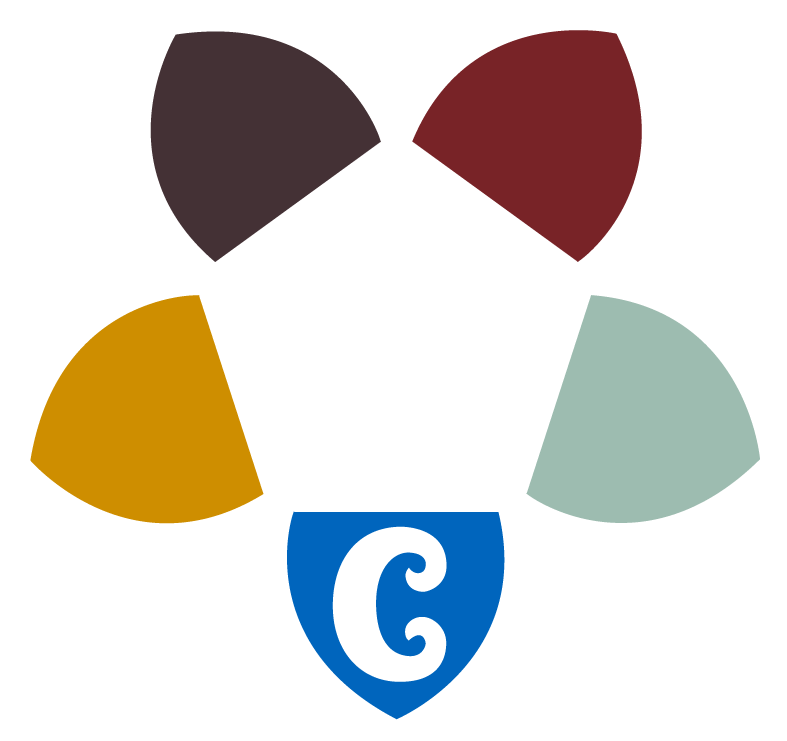 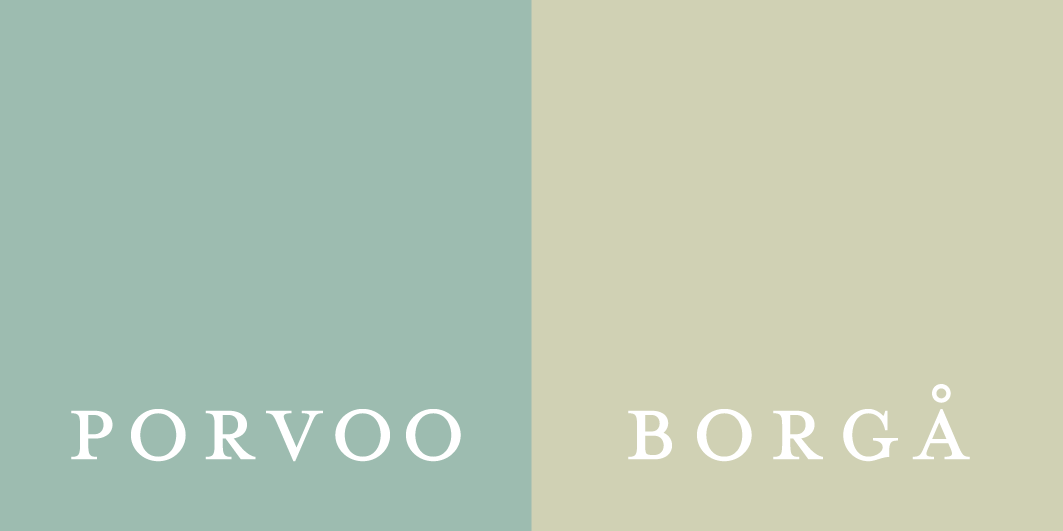 PORVOON KAUPUNGIN VAMMAISPOLIITTINEN OHJELMA VUOSILLE 2014–2020Aaltonen Johannaasiakaskunnan edustajaAatelo Maijaasiakaskunnan edustajaEklöv Leilavs. vammaispalvelupäällikkö, ohjausryhmän puheenjohtajaHelena Forsbäck-TurunenliikuntasihteeriKoistinen Miikanuoriso-ohjaaja, henkilökunnan edustajaKolsi AnneapulaisrehtoriLinna-Varis HannaliikenneinsinööriNyholm Ninatoimistosihteeri, ohjausryhmän sihteeriPartanen Soilivanhus- ja vammaispalveluiden johtajaPalveluPalveluAsiakasmääräAsiakasmääräOsuus porvoolaisistaKuljetuspalveluKuljetuspalvelu5205201,1 %Henkilökohtainen apuHenkilökohtainen apu1001000,2 %Kehitysvammahuollon palvelutKehitysvammahuollon palvelut2002000,4 %Vammaispalveluiden asiakasmäärä (arvio)Vammaispalveluiden asiakasmäärä (arvio)noin 740noin 740noin 1,5 %TAVOITETILAPorvoossa on riittävästi esteettömiä, erikokoisia ja kohtuuhintaisia vuokra- ja omistusasuntoja. Kaikki julkiset uudis- ja korjausrakennuskohteet rakennetaan esteettömiksi. Yksityisessä pientalorakentamisessa riittää valmius esteettömyyteen. Kaupunki edistää vanhojen kerrostalojen esteettömyyskorjauksia (esim. hissit ja pihaluiskat) asemakaavamuutosten ja niihin liittyvien maankäyttösopimusten avulla.  Asumispalveluja (palvelutalo tms.) voidaan tarjota kaikille niitä tarvitseville vammaisille omassa kotikunnassa.TOIMENPITEETKaupungin omat uudisrakennuskohteet rakennetaan esteettömiksi. Olemassa olevien rakennusten esteettömyyttä parannetaan mahdollisuuksien mukaan muiden korjaustöiden yhteydessä. Poikkihallinnollinen yhteistyö asumismuotojen kehittämiseksi ja varmistamiseksi.VASTUUTAHOTTilakeskus, Kaupunkikehitys, Sosiaali- ja terveystoimi.TAVOITETILAJulkisen liikenteen kalusto on matala-lattiakalustoa ja liikenneyhteydet palvelevat myös vammaisia kuntalaisia. Palvelulinjan joustava palvelu täydentää muuta julkista liikennettä. Siten kaikilla on mahdollista asioida keskustassa ainakin kerran viikossa.Julkisissa virastoissa on esteetöntä asioida ja liikkua. Invapysäköintipaikkojen mitoitus on pääosin suositusten mukainen, niitä on riittävästi ja ne ovat lähellä palveluja.  TOIMENPITEETKaupunki hyödyntää valmistunutta esteettömyyskartoitusta ja korjaa esteellisiä katualueita esteettömiksi. Kaupunkikehityksen esteettömyysmäärärahat kohdennetaan ensi vaiheessa keskusta-alueen parantamiseen. Tarvittaessa kuntatekniikka tekee yhteistyötä kiinteistönomistajien kanssa.Kaupunki huolehtii siitä, että kaupungin ostama joukkoliikenne ajetaan matalalattiaisella kalustolla, jossa on riittävästi pyörätuolipaikkoja. Kuntatekniikka pyrkii parantamaan pysäkkejä siten, että askelma bussiin on mahdollisimman matala.  Kaupungin hallinnoimat tilat korjataan mahdollisuuksien mukaan esteettömiksi muiden korjausten yhteydessä. Parannustarpeet asetetaan tärkeysjärjestykseen esteettömyyskartoituksen mukaan. Invapysäköintipaikkojen määrää tarkistetaan yhteistyössä vammaisneuvoston kanssa ja niistä tehdään kartta mm. kaupungin nettisivuille. Kuntatekniikka vastaa katualueiden invapaikkojen määrästä ja niiden rakentamisesta. Katujen kapeuden vuoksi kadunvarsien invapaikat täyttävät vain harvoin viralliset mitoitusmääräykset, mutta ne palvelevat kuitenkin kohtuullisesti monia vammaisia. Pysäköinninvalvonta seuraa tehostetusti invapaikkojen käyttöä. VASTUUTAHOT Kaupunkikehitys, Toimitilajohto, PysäköinninvalvontaTAVOITETILAVarhaiskasvatus- ja opetuspalvelut toteutuvat ensisijaisesti lähipalveluperiaatteella. Vammaisen lapsen tarvitsemat erityiset tuet tarjotaan keskitettyinä alueellisina palveluina. Vaikeavammaisten opetus toteutuu lähikouluperiaatteen mukaisesti. Vammaiset ovat niin halutessaan mukana työelämässä heille sopivassa työssä.TOIMENPITEETRiittävät erityislastentarhanopettaja- ja lisähenkilöstöresurssit sekä koulutusta varhaiskasvatuksen henkilöstölle. Riittävät resurssit erityisopetukseen ja perusopetuksen avustajapalveluihin. Riittävät resurssit opetus- ja avustajahenkilöstön täydennyskoulutukseen. Tilojen toimivuus ja tarkoituksenmukaisuus ovat keskeisiä kriteereitä uusien päiväkotirakennusten ja koulujen suunnittelussa. Vanhojen koulu- ja päiväkotirakennusten toimivuutta ja tarkoituksenmukaisuutta parannetaan mahdollisuuksien mukaan osana muita korjauksia.Västra enhetsskolanin yhteyteen järjestetään tilat osittain tai kokonaan yksilöllistetyn perusopetuksen pienluokalle.Kaupunki toimii hyvänä esimerkkinä: työllistää vammaisia koordinoi yrityksille suunnatun kampanjan, joka edistää vammaisten työllistymistä.VASTUUTAHOT Sivistystoimi, Toimitilajohto, KaupunkikehitysTAVOITETILAKaupunki tarjoaa kulttuuri-, liikunta- ja vapaa-ajan toimintaa kaikille kuntalaisille. Räätälöityjä kulttuuri- ja liikuntapalveluja tarjotaan niitä tarvitseville erityisryhmille ja ne suunnitellaan yhteistyössä heidän kanssaan.Vammaisille lapsille ja nuorille tarjotaan erityisesti heidän toiveidensa ja tarpeidensa mukaisia palveluja.TOIMENPITEETErityisryhmien toiveet selvitetään tarvekartoituksella.Kulttuuri- ja vapaa-ajanpalvelujen yhteistyötä lisätään. Kaupungin ja muiden vapaa-ajanpalvelujen tuottajien välistä yhteistyötä lisätään.Kaupungin ylläpitämissä vapaa-ajan ja kulttuuripalveluiden tiloissa otetaan mahdollisuuksien mukaan huomioon niin liikunta- ja aistivammaisten kuin hengityssairaiden erityistarpeet.VASTUUTAHOTSivistystoimi, TilakeskusTAVOITETILAKaupungin omat terveyden peruspalvelut hoitavat kaikkia vammaisia laadukkaasti, ottaen huomioon heidän erityistarpeensa. Lääketieteen ammattilainen ottaa kantaa kehitysvammaisten erityistarpeisiin, kuntoutussuunnitelman laatimiseen, poliklinikkatarpeisiin ja erityisiin laitoshoitojaksoihin. Neuvoloissa palvellaan sujuvasti vammaisia lapsia ja heidän perheitään.Porvoon sairaanhoitoalueella on yhtenäiset lääkinnällisen kuntoutuksen toimintatavat sekä alueellinen kuntoutusyksikkö ja alueellinen apuvälinekeskus.Porvoossa on riittävästi vammaispalvelujen järjestämiä asumispalveluja.TOIMENPITEETKehitysvammatietoisuutta parannetaan koulutuksen ja keskittämisen kautta, huomioiden riittävät resurssit. Kehitysvammaisten sujuvia hoitopolkuja kehitetään moniammatillisessa yhteistyössä.  Lääkinnällisen kuntoutuksen alueelliset toimintamallit sovitaan ja varataan palveluihin riittävät resurssit. Perustetaan alueellinen apuvälinekeskus HUS:in apuvälinekeskuksen toimintasuunnitelman mukaisesti.Perustetaan Porvoon sairaanhoitoalueen alueellinen päivätoiminnan kuntoutusyksikkö, jossa on mm. erityistyöntekijöiden palvelut ja jonne voidaan keskittää alueellisia palveluita, joita ei nyt ole tarjolla. Kehitetään henkilökohtaisen avun järjestämistapoja niin, että työnantajamallin ohella on käytössä ainakin yksi muu järjestämistapa. Kehitetään kehitys- ja vaikeavammaisten asumispalveluita. Porvoossa on vaikeavammaisten tarpeita ja toiveita vastaava palvelutalo. Varataan vammaispalveluihin riittävät henkilöstöresurssit elokuussa 2013 laaditun henkilöstötarveselvityksen mukaisesti. VASTUUTAHOTSosiaali- ja terveystoimi, KaupunkikehitysLähdeluetteloAhlgren, Anja, Lassila, Anne, Rautakoski, Marie-Liisa, Esteettömyyskartoitus Porvoossa, Lähes sata kartoitettua kohdetta, Laurea ammattikorkeakoulu, Opinnäytetyö, 2012Asetus vammaisuuden perusteella järjestettävistä palveluista ja tukitoimista (18.9.1987/759)Laki kehitysvammaisten erityishuollosta (23.6.1977/519)Laki kuntoutuksen asiakasyhteistyöstä (13.6.2003/497)Laki vammaisuuden perusteella järjestettävistä palveluista ja tukitoimista (3.4.1987/380)Perusopetuslaki (21.8.1998/628)Porvoon vammaispoliittinen ohjelma, Sotel 25.1.2007Räty, Tapio, Vammaispalvelut, Vammaispalvelujen soveltamiskäytäntö, Kynnys ry 2010Suomen perustuslaki (11.6.1999/731)Suomen vammaispoliittinen ohjelma vuosiksi 2010–2015 Terveydenhuoltolaki (30.12.2010/1326)Valtioneuvoston periaatepäätös kehitysvammaisten henkilöiden yksilöllisen asumisen ja palvelujen turvaamisesta, Sosiaali- ja terveysministeriön julkaisuja 2012:15Valtioneuvoston selonteko vammaispolitiikasta 2006, STMYK:n yleissopimus vammaisten henkilöiden oikeuksistawww.vammaisetduuniin.fi